Сумська міська радаVІІІ СКЛИКАННЯ XI СЕСІЯРІШЕННЯвід 29 вересня 2021 року №  1678-МРм. СумиРозглянувши звернення громадянки, надані документи, відповідно до статей 12, 35, 79-1, 81, 116, 118, 121, 122 Земельного кодексу України, статті 50 Закону України «Про землеустрій», частини третьої статті 15 Закону України «Про доступ до публічної інформації», враховуючи протокол засідання постійної комісії з питань архітектури, містобудування, регулювання земельних відносин, природокористування та екології Сумської міської ради від 01-02.06.2021  №  20, керуючись пунктом 34 частини першої статті 26 Закону України «Про місцеве самоврядування в Україні», Сумська міська рада ВИРІШИЛА:Надати Ємельяновій Інні Леонідівні  дозвіл на розроблення проекту землеустрою щодо відведення земельної ділянки у власність за адресою:                м. Суми, на території колишнього садівницького товариства «Тепличний», земельна ділянка № 257, орієнтовною площею до 0,0600 га для індивідуального садівництва.Секретар Сумської міської ради                                                     Олег РЄЗНІКВиконавець: Клименко Юрій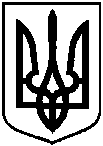 Про надання Ємельяновій Інні Леонідівні дозволу на розроблення проекту землеустрою щодо відведення земельної ділянки у власність за адресою: м. Суми, на території колишнього садівницького товариства «Тепличний», земельна ділянка № 257, орієнтовною площею до 0,0600 га